ΠΡΟΓΡΑΜΜΑ   ΠΕ ΡΟΔΟΠΗΣ         ΝΟVΑGREEN  Α.Ε.                                                              			 ΠΡΟΓΡΑΜΜΑ   ΠΕ ΡΟΔΟΠΗΣ 				     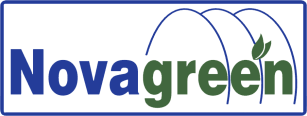                                                                                                                    ΝΟVΑGREEN  Α.Ε. 18-22.05.2020ΣΗΜΕΙΩΣΗ: Το πρόγραμμα ενδέχεται να τροποποιηθεί ανάλογα με τα αποτελέσματα των δειγματοληψιών ή των καιρικών συνθηκών.  *(ΑΣ) Αστικό Σύστημα, (ΠΑ) Περιαστικό Σύστημα, (ΑΓΣ) Αγροτικό Σύστημα, (ΦΣ) Φυσικό Σύστημα.ΣΥΝΕΡΓΕΙΟΑΡΜΟΔΙΟΤΗΤΕΣΔΕΥΤΈΡΑ18.05.2020ΤΡΙΤΗ19.05.2020ΤΕΤΆΡΤΗ20.05.2020ΠΕΜΠΤΗ21.05. 2020ΠΑΡΑΣΚΕΥΉ22.05.2020ΥΠΕΥΘΗΝΟΣΔΗΜΑΚΗ ΚΑΤΕΡΙΝΑ6980599799ΔΕΙΓΜΑΤΟΛΗΨΙΕΣ Α-ΠΑ –ΑΓΡΟΤΙΚΟ ΚΑΙ ΦΣΕΛΕΓΧΟΣ ΣΥΝΕΡΓΕΙΩΝΕΛΕΓΧΟΣ ΣΥΝΕΡΓΕΙΩΝΠΑΓΙΔΕΣΠΑΓΙΔΕΣΕΛΕΓΧΟΣ ΣΥΝΕΡΓΕΙΩΝ1ο ΣΥΝΕΡΓΕΙΟΕΕΡ 7992ΣΤΕΡΓΙΟΥ ΓΕΩΡΓΙΟΣ6980521066ΜΟΥΣΤΑΦΑΔΕΙΓΜΑΤΟΛΗΨΙΕΣΨΕΚΑΣΜΟΙ Α-ΠΑ –ΑΓΡΟΤΙΚΟ ΚΑΙ ΦΣΦΑΝΑΡΙ ΑΡΩΓΗΠ.ΜΕΣΗΠΡ.ΗΛΙΑΣΜΑΡΩΝΕΙΑΑΓ.ΧΑΡΑΛΑΜΠΟΣΠΛΑΤΑΝΙΤΗΣΙΜΕΡΟΣΚΑΛΛΙΣΤΗΝΕΑ ΚΑΛΛΙΣΤΗΠΟΡΠΗΓΛΥΦΑΔΑΜΕΣΗΠΑΡΑΔΗΝΗΠΑΓΟΥΡΙΑ ΣΙΔΕΡΟΧΩΡΙ ΚΑΛΑΜΟΚΑΣΤΡΟΕΝΤΟΣ ΠΟΛΕΩΣΥΠΟΛ.ΑΚΜΑΙΟΚΤΟΝΙΑΠΑΡΚΟ ΑΓ.ΠΑΡΑΣΚΕΥΗ2ο ΣΥΝΕΡΓΕΙΟΕΕΡ7994ΚΑΡΑΚΟΛΙΑΣ ΣΤΑΥΡΟΣ6993574187ΣΕΒΑΣΤΟΥΔΗΣ ΚΩΝ/ΝΟΣ6934251732ΔΕΙΓΜΑΤΟΛΗΨΙΕΣΨΕΚΑΣΜΟΙ Α-ΠΑ –ΑΓΡΟΤΙΚΟ ΚΑΙ ΦΣΚΥΝΟΚΟΜΕΙΟΒΙΟΛΟΓΙΚΟΣ ΠΑΝΕΠΙΣΤΗΜΙΟΥΒΙΟΛΟΓΙΚΟΣ ΚΟΜΑΣΤΥΝΟΜΙΑΒΟΥΛΚΑΝΙΖΑΤΕΡΣΦΑΓΕΙΑ ΚΟΜΠΑΛΙΟΣ ΒΙΟΛ.ΚΟΜΜΕΛΕΤΗΑΜΒΡΟΣΙΑΔΙΑΛΑΜΠΗΓΑΛΗΝΗΣΑΛΠΗΣΩΣΤΗΣΛΙΝΟΣΠΟΛΥΑΝΘΟΣΙΑΣΜΟΣΚΟΠΤΕΡΟΑΜΑΞΑΔΕΣΒΙΠΕΡΟΔΙΤΗΣΘΡΥΛΟΡΙΟΚΟΣΜΙΟΦΥΛΑΚΑΣΚΙΚΙΔΙΟΕΝΤΟΣ ΠΟΛΕΩΣ3 ΣΥΝΕΡΓΕΙΟΝΙΑ 4758ΚΑΡΑΚΙΟΥΛΑΧΗΣ6984290064ΣΕΡΚΑΝ6979813573ΔΕΙΓΜΑΤΟΛΗΨΙΕΣΨΕΚΑΣΜΟΙ Α-ΠΑ –ΑΓΡΟΤΙΚΟ ΚΑΙ ΦΣΙΣΑΛΟΣ ΚΑΛΛΙΘΕΑΑΜΑΡΑΝΤΑΠΑΜΦΟΡΟΛΥΚΕΙΟΑΡΡΙΑΝΑΣΑΠΠΕΣΙΑΣΙΟΠΡΩΤΑΤΟΤΣΙΦΛΙΚΙΜΥΣΤΑΚΑΣΜ.ΠΙΣΤΟΜ.Μ.ΔΟΥΚΑΤΑΑΓ.ΘΕΩΔΟΡΟΙΠΡΟΣΚΥΝΗΤΕΣΞΥΛΑΓΑΝΗ ΕΝΤΟΣ ΠΟΛΕΩΣ4 ΣΥΝΕΡΓΕΙΟΝΙΑ 4942ΚΑΡΑΓΚΟΖΙΔΗΣ6977709233ΚΙΖΛΑΡΑΚΗΣ6972016545ΔΕΙΓΜΑΤΟΛΗΨΙΕΣΨΕΚΑΣΜΟΙ Α-ΠΑ –ΑΓΡΟΤΙΚΟ ΚΑΙ ΦΣΗΦΑΙΣΤΟΣΥΦΑΝΤΕΣΜΕΣΟΥΝΗΑΙΓΗΡΟΣΜΕΣΟΧΩΡΙΜ.ΚΡΑΝΟΒΟΥΝΙΜ.ΚΡΑΝΟΒΟΥΝΙΙΤΕΑΑΡΙΣΒΗΑΜΦΙΑΠΑΣΣΟΣΦΥΛΛΙΡΑΑΝΘΟΧΩΡΙΑΡΑΤΟΣΒΑΚΟΣΑΡΧΟΝΤΙΚΑΒΡΑΓΙΑΕΝΤΟΣ ΠΟΛΕΩΣ